            ROYAL OAK INTERNATIONAL SCHOOL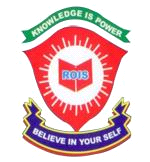 				         SR. SEC. C.B.S.E AFFILIATED		                         WORKSHEET-2 (SESSION 2019-20)				                  Chapter : 2 and 3SUBJECT : MATHS           							CLASS: II SEC : ____                                              Name : _________							              Roll No : ___Q1. What is the place value of 5 in each number?570							b) 451	    Q2.Write the following in expanded form.543 =		      +		     +777 =		      +                       +202 =		      +                       +580 =		      +                       +    Q3. Write the following in short form.300 + 1 = 500 + 60 = 400 + 50 + 6 = 800 + 90 + 3 =    Q4. Compare the numbers . Use >,< or =.83		343					b) 628		      629 230		230					d) 798		      897   Q5. Colour the smallest number in yellow and the greatest number in red. (Use pencil colours)   Q6. Arrange the given numbers in ascending order.96 , 80 , 103 , 115 , 480_______________________________________984 , 252 , 552 , 764 , 468________________________________________  Q7. Arrange the given numbers in descending order.555 , 333 , 222  , 111 , 481____________________________________481 , 468 , 186 , 684 , 681____________________________________  Q8. Look at the word and answer the following questions that  follow :	M   A   T   H   E   M  A  G   I   CM is at the _________________ and __________________ positions.________________ is at the eighth position.C is the __________________ position._______________ is the fifth letter.H is at the ______________ position.  Q9. Fill in the place holder.March is the ________________ month of the year.December is the _________________ month of the year.Saturday is the __________________ day of the week.Thursday is the _______________________ day of the week.Seven hundred eighty nine = _______________The number just before 999 is ______________The number just after 412 is __________________